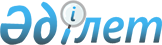 Павлодар облысында мектепке дейінгі тәрбие мен оқытуға мемлекеттік білім беру тапсырысын, ата-ана төлемақысының мөлшерін бекіту туралы
					
			Күшін жойған
			
			
		
					Павлодар облысы әкімдігінің 2022 жылғы 21 қазандағы № 305/4 қаулысы. Қазақстан Республикасының Әділет министрлігінде 2022 жылғы 28 қазанда № 30344 болып тіркелді. Күші жойылды - Павлодар облысы әкімдігінің 2023 жылғы 8 маусымдағы № 129/3 қаулысымен
      Ескерту. Күші жойылды - Павлодар облысы әкімдігінің 08.06.2023 № 129/3 (алғашқы ресми жарияланған күнінен кейін қолданысқа енгізіледі) қаулысымен.
      Қазақстан Республикасының "Білім туралы" Заңының 6-бабы 2-тармағының 7-3) тармақшасына сәйкес Павлодар облысының әкімдігі ҚАУЛЫ ЕТЕДІ:
      1. Павлодар облысында мектепке дейінгі тәрбие мен оқытуға мемлекеттік білім беру тапсырысы осы қаулының 1-қосымшасына сәйкес; 
      Павлодар облысында мектепке дейінгі тәрбие мен оқытуға ата-ана төлемақысының мөлшері осы қаулының 2-қосымшасына сәйкес бекітілсін.
      2. "Павлодар облысының білім беру басқармасы" мемлекеттік мекемесі заңнамамен белгіленген тәртіпте:
      осы қаулыны Қазақстан Республикасы Әділет министрлігінде мемлекеттік тіркеуді; 
      осы қаулыны Павлодар облысы әкімдігінің интернет-ресурсында орналастыруды қамтамасыз етсін.
      3. Осы қаулының орындалуын бақылау облыс әкімінің жетекшілік ететін орынбасарына жүктелсін.
      4. Осы қаулы оның алғашқы ресми жарияланған күнінен кейін күнтізбелік он күн өткен соң қолданысқа енгізіледі. Павлодар облысында мектепке дейінгі тәрбие мен оқытуға мемлекеттік білім беру тапсырысы
      Ескерту. 1-қосымша жаңа редакцияда – Павлодар облысы әкімдігінің 27.02.2023 № 44/2 (алғашқы ресми жарияланған күнінен кейін қолданысқа енгізіледі) қаулысымен. Павлодар облысында мектепке дейінгі тәрбие мен оқытуға ата-ана төлемақысының мөлшері
      Ескерту. 2-қосымша жаңа редакцияда – Павлодар облысы әкімдігінің 27.02.2023 № 44/2 (алғашқы ресми жарияланған күнінен кейін қолданысқа енгізіледі) қаулысымен.
					© 2012. Қазақстан Республикасы Әділет министрлігінің «Қазақстан Республикасының Заңнама және құқықтық ақпарат институты» ШЖҚ РМК
				
      Павлодар облысының әкімі 

А. Скаков
Павлодар облысы
әкімдігінің 2022 жылғы
21 қазандағы № 305/4
қаулысына 1-қосымша
№
Мектепке дейінгі тәрбие мен оқыту ұйымдарының атауы 
Мектепке дейінгі тәрбие мен оқыту ұйымдары тәрбиеленушілерінің саны
Бір тәрбиеленушіге бір айда жұмсалатын шығыстардың орташа құны, теңге
1
Павлодар облысының білім беру басқармасы, Ақсу қаласы білім беру бөлімінің "Ақсу қаласының № 2 сәбилер бақшасы" коммуналдық мемлекеттік қазыналық кәсіпорны
210
51254
2
Павлодар облысының білім беру басқармасы, Ақсу қаласы білім беру бөлімінің "Асыл бөбек" арнайы балабақшасы" коммуналдық мемлекетік қазыналық кәсіпорны
158
99564
3
Павлодар облысының білім беру басқармасы, Ақсу қаласы білім беру бөлімінің "Ақсу кентінің № 14 сәбилер бақшасы" коммуналдық мемлекеттік қазыналық кәсіпорны
125
56658
4
Павлодар облысының білім беру басқармасы, Ақсу қаласы білім беру бөлімінің "Ақсу қаласының № 16 сәбилер бақшасы" коммуналдық мемлекеттік қазыналық кәсіпорны
250
45860
5
Павлодар облысының білім беру басқармасы, Ақсу қаласы білім беру бөлімінің "Ақсу қаласының № 18 сәбилер бақшасы" коммуналдық мемлекеттік қазыналық кәсіпорны
175
49004
6
Павлодар облысының білім беру басқармасы, Ақсу қаласы білім беру бөлімінің "Ақсу қаласының № 19 сәбилер бақшасы" коммуналдық мемлекеттік қазыналық кәсіпорны
235
50093
7
Павлодар облысының білім беру басқармасы, Ақсу қаласы білім беру бөлімінің "Ақсу қаласының № 24 сәбилер бақшасы" коммуналдық мемлекеттік қазыналық кәсіпорны
285
51066
8
Павлодар облысының білім беру басқармасы, Ақсу қаласы білім беру бөлімінің "Балдырған" сәбилер бақшасы" коммуналдық мемлекеттік қазыналық кәсіпорны
100
63980
9
Павлодар облысының білім беру басқармасы, Ақсу қаласы білім беру бөлімінің "Балапан" сәбилер бақшасы" коммуналдық мемлекеттік қазыналық кәсіпорны
320
58970
10
Павлодар облысының білім беру басқармасы, Ақсу қаласы білім беру бөлімінің "Ақсу қаласының № 10 сәбилер бақшасы" коммуналдық мемлекеттік қазыналық кәсіпорны
188
58876
11
Павлодар облысының білім беру басқармасы, Ақсу қаласы білім беру бөлімінің "Ақсу қаласының № 20 сәбилер бақшасы" коммуналдық мемлекеттік қазыналық кәсіпорны
180
55564
12
Павлодар облысының білім беру басқармасы, Ақсу қаласы білім беру бөлімінің "Чайка" балабақшасы" коммуналдық мемлекеттік қазыналық кәсіпорны
125
67084
13
Павлодар облысының білім беру басқармасы, Ақсу қаласы білім беру бөлімінің "Айгөлек" сәбилер бақшасы" коммуналдық мемлекеттік қазыналық кәсіпорны
75
75965
14
Павлодар облысының білім беру басқармасы, Ақсу қаласы білім беру бөлімінің "Айналайын" сәбилер бақшасы" коммуналдық мемлекеттік қазыналық кәсіпорны
260
54628
15
Павлодар облысының білім беру басқармасы, Ақтоғай ауданы білім беру бөлімінің "Ақ бота" сәбилер бақшасы" коммуналдық мемлекеттік қазыналық кәсіпорны
180
69891
16
Павлодар облысының білім беру басқармасы, Аққулы ауданы білім беру бөлімінің "Айналайын" сәбилер бақшасы" коммуналдық мемлекеттік қазыналық кәсіпорны
160
70560
17
Павлодар облысының білім беру басқармасы, Аққулы ауданы білім беру бөлімінің "Айгөлек" сәбилер бақшасы" коммуналдық мемлекеттік қазыналық кәсіпорны
50
60623
18
Павлодар облысының білім беру басқармасы, Аққулы ауданы білім беру бөлімінің "Күншуақ" сәбилер бақшасы" коммуналдық мемлекеттік қазыналық кәсіпорны
33
71043
19
Павлодар облысының білім беру басқармасы, Аққулы ауданы білім беру бөлімінің "Қызғалдақ" сәбилер бақшасы" коммуналдық мемлекеттік қазыналық кәсіпорны
80
81342
20
Павлодар облысының білім беру басқармасы, Аққулы ауданы білім беру бөлімінің "Болашақ" сәбилер бақшасы" коммуналдық мемлекеттік қазыналық кәсіпорны
50
70648
21
Павлодар облысының білім беру басқармасы, Баянауыл ауданы білім беру бөлімінің "Баянауыл ауылының сәбилер бақшасы" коммуналдық мемлекеттік қазыналық кәсіпорны
285
73105
22
Павлодар облысының білім беру басқармасы, Баянауыл ауданы білім беру бөлімінің "Майқайың кенті сәбилер бақшасы" коммуналдық мемлекеттік қазыналық кәсіпорны
270
60666
23
Павлодар облысының білім беру басқармасы, Железин ауданы білім беру бөлімінің "Балапан" сәбилер бақшасы" коммуналдық мемлекеттік қазыналық кәсіпорны
100
63550
24
Павлодар облысының білім беру басқармасы, Железин ауданы білім беру бөлімінің "Светлячок" балабақшасы" коммуналдық мемлекеттік қазыналық кәсіпорны
100
78950
25
Павлодар облысының білім беру басқармасы, Ертіс ауданы білім беру бөлімінің "Ертіс ауылының сәбилер бақшасы" коммуналдық мемлекеттік қазыналық кәсіпорыны
295
62429
26
Павлодар облысының білім беру басқармасы, Ертіс ауданы білім беру бөлімінің "Жұлдыз" сәбилер бақшасы" коммуналдық мемлекеттік қазыналық кәсіпорыны
75
70191
27
Павлодар облысының білім беру басқармасы, Май ауданы білім беру бөлімінің "Ақбота" сәбилер бақшасы" коммуналдық мемлекеттік қазыналық кәсіпорны
200
75317
28
Павлодар облысының білім беру басқармасы, Май ауданы білім беру бөлімінің "Қарлығаш" сәбилер бақшасы" коммуналдық мемлекеттік қазыналық кәсіпорыны
65
69821
29
Павлодар облысының білім беру басқармасы, Павлодар ауданы білім беру бөлімінің "Кемеңгер ауылының "Аяла" сәбилер бақшасы" коммуналдық мемлекеттік қазыналық кәсіпорны
120
74725
30
Павлодар облысының білім беру басқармасы, Павлодар ауданы білім беру бөлімінің "Новочерноярка ауылының "Балапан" сәбилер бақшасы" коммуналдық мемлекеттік қазыналық кәсіпорны
90
66807
31
Павлодар облысының білім беру басқармасы, Павлодар ауданы білім беру бөлімінің "Розовка сәбилер бақшасы" коммуналдық мемлекеттік қазыналық кәсіпорны
80
80344
32
Павлодар облысының білім беру басқармасы, Павлодар ауданы білім беру бөлімінің "Набережное ауылының "Балбөбек" сәбилер бақшасы" коммуналдық мемлекеттік қазыналық кәсіпорны
60
77660
33
Павлодар облысының білім беру басқармасы, Павлодар ауданы білім беру бөлімінің "Еркежан" Заря сәбилер бақшасы" коммуналдық мемлекеттік қазыналық кәсіпорны
55
85327
34
Павлодар облысының білім беру басқармасы, Павлодар ауданы білім беру бөлімінің "Ямышев сәбилер бақшасы" коммуналдық мемлекеттік қазыналық кәсіпорны
60
74032
35
Павлодар облысының білім беру басқармасы, Павлодар ауданы білім беру бөлімінің "Мичурин сәбилер бақшасы" коммуналдық мемлекеттік қазыналық кәсіпорны
75
56467
36
Павлодар облысының білім беру басқармасы, Павлодар ауданы білім беру бөлімінің "Ольгинка сәбилер бақшасы" коммуналдық мемлекеттік қазыналық кәсіпорны
25
121223
37
Павлодар облысының білім беру басқармасы, Павлодар ауданы білім беру бөлімінің "Чернорецк ауылының "Ақ бота" сәбилер бақшасы" коммуналдық мемлекеттік қазыналық кәсіпорны
59
69232
38
Павлодар облысының білім беру басқармасы, Тереңкөл ауданы білім беру бөлімінің "Талбесік" сәбилер бақшасы" коммуналдық мемлекеттік қазыналық кәсіпорны
370
57414
39
Павлодар облысының білім беру басқармасы, Тереңкөл ауданы білім беру бөлімінің "Балдырған" сәбилер бақшасы" коммуналдық мемлекеттік қазыналық кәсіпорны
135
64668
40
Павлодар облысының білім беру басқармасы, 
Тереңкөл ауданы білім беру бөлімінің "Айналайын" сәбилер бақшасы" коммуналдық мемлекеттік қазыналық кәсіпорны
60
121486
41
Павлодар облысының білім беру басқармасы, Успен ауданы білім беру бөлімінің "Айгөлек" сәбилер бақшасы" коммуналдық мемлекеттік қазыналық кәсіпорны
50
85267
42
Павлодар облысының білім беру басқармасы, Успен ауданы білім беру бөлімінің "Ақбота" сәбилер бақшасы" коммуналдық мемлекеттік қазыналық кәсіпорны
50
66087
43
Павлодар облысының білім беру басқармасы, Успен ауданы білім беру бөлімінің "Балапан" сәбилер бақшасы" коммуналдық мемлекеттік қазыналық кәсіпорны
147
62457
44
Павлодар облысының білім беру басқармасы, Шарбақты ауданы білім беру бөлімінің "Балдәурен" сәбилер бақшасы" коммуналдық мемлекеттік қазыналық кәсіпорны
200
71844
45
Павлодар облысының білім беру басқармасы, Екібастұз қаласы білім беру бөлімінің "№ 1 сәбилер бақшасы даму орталығы" коммуналдық мемлекеттік қазыналық кәсіпорны
326
50605
46
Павлодар облысының білім беру басқармасы, Екібастұз қаласы білім беру бөлімінің "№ 2 сәбилер бақшасы" коммуналдық мемлекеттік қазыналық кәсіпорны
228
50236
47
Павлодар облысының білім беру басқармасы, Екібастұз қаласы білім беру бөлімінің "№ 3 санаториялық сәбилер бақшасы" коммуналдық мемлекеттік қазыналық кәсіпорны
320
61517
48
Павлодар облысының білім беру басқармасы, Екібастұз қаласы білім беру бөлімінің "№ 4 сәбилер бақшасы" коммуналдық мемлекеттік қазыналық кәсіпорны
300
51591
49
Павлодар облысының білім беру басқармасы, Екібастұз қаласы білім беру бөлімінің "№ 5 сәбилер бақшасы" коммуналдық мемлекеттік қазыналық кәсіпорны
205
56575
50
Павлодар облысының білім беру басқармасы, Екібастұз қаласы білім беру бөлімінің "№ 6 көптiлдiлiктi дамыту орталығы сәбилер бақшасы" коммуналдық мемлекеттік қазыналық кәсіпорны
249
49246
51
Павлодар облысының білім беру басқармасы, Екібастұз қаласы білім беру бөлімінің "№ 7 сәбилер бақшасы" коммуналдық мемлекеттік қазыналық кәсіпорны
280
55476
52
Павлодар облысының білім беру басқармасы, Екібастұз қаласы білім беру бөлімінің "№ 8 сәбилер бақшасы" коммуналдық мемлекеттік қазыналық кәсіпорны
142
56344
53
Павлодар облысының білім беру басқармасы, Екібастұз қаласы білім беру бөлімінің "№ 9 бала бақша-гимназиясы" коммуналдық мемлекеттік қазыналық кәсіпорны
312
47670
54
Павлодар облысының білім беру басқармасы, Екібастұз қаласы білім беру бөлімінің "№ 10 сәбилер бақшасы" коммуналдық мемлекеттік қазыналық кәсіпорны
310
50176
55
Павлодар облысының білім беру басқармасы, Екібастұз қаласы білім беру бөлімінің "Шідерті поселкесінің № 11 сәбилер бақшасы" коммуналдық мемлекеттік қазыналық кәсіпорны
137
49399
56
Павлодар облысының білім беру басқармасы, Екібастұз қаласы білім беру бөлімінің "№ 12 сәбилер бақшасы" коммуналдық мемлекеттік қазыналық кәсіпорны
140
53374
57
Павлодар облысының білім беру басқармасы, Екібастұз қаласы білім беру бөлімінің "№ 13 арнайы бала бақшасы" коммуналдық мемлекеттік қазыналық кәсіпорны
138
155051
58
Павлодар облысының білім беру басқармасы, Екібастұз қаласы білім беру бөлімінің "№ 14 сәбилер бақшасы" коммуналдық мемлекеттік қазыналық кәсіпорны
330
48892
59
Павлодар облысының білім беру басқармасы, Екібастұз қаласы білім беру бөлімінің "№ 15 сәбилер бақшасы эстетикалық дамыту орталығы" коммуналдық мемлекеттік қазыналық кәсіпорны
320
48451
60
Павлодар облысының білім беру басқармасы, Екібастұз қаласы білім беру бөлімінің "№ 16 сәбилер бақшасы" коммуналдық мемлекеттік қазыналық кәсіпорны
280
49700
61
Павлодар облысының білім беру басқармасы, Екібастұз қаласы білім беру бөлімінің "Солнечный поселкесінің № 17 сәбилер бақшасы" коммуналдық мемлекеттік қазыналық кәсіпорны
268
49288
62
Павлодар облысының білім беру басқармасы, Екібастұз қаласы білім беру бөлімінің "Дене шынықтыру-сауықтыру үлгісіндегі № 18 сәбилер бақшасы" коммуналдық мемлекеттік қазыналық кәсіпорны
330
48590
63
Павлодар облысының білім беру басқармасы, Екібастұз қаласы білім беру бөлімінің "№ 20 көптiлдiлiктi дамыту орталығы сәбилер бақшасы" коммуналдық мемлекеттік қазыналық кәсіпорны
320
48535
64
Павлодар облысының білім беру басқармасы, Екібастұз қаласы білім беру бөлімінің "№ 21 ресурстық орталық" коммуналдық мемлекеттік қазыналық кәсіпорны
350
54800
65
Павлодар облысының білім беру басқармасы, Екібастұз қаласы білім беру бөлімінің "№ 22 сәбилер бақшасы" коммуналдық мемлекеттік қазыналық кәсіпорны
210
51133
66
Павлодар облысының білім беру басқармасы, Екібастұз қаласы білім беру бөлімінің "№ 23 мектепке дейінгі гимназия" коммуналдық мемлекеттік қазыналық кәсіпорны
335
47350
67
Павлодар облысының білім беру басқармасы, Екібастұз қаласы білім беру бөлімінің "№ 24 сәбилер бақшасы" коммуналдық мемлекеттік қазыналық кәсіпорны
300
50574
68
Павлодар облысының білім беру басқармасы, Екібастұз қаласы білім беру бөлімінің "№ 25 сәбилер бақшасы" коммуналдық мемлекеттік қазыналық кәсіпорны
183
115287
69
Павлодар облысының білім беру басқармасы, Екібастұз қаласы білім беру бөлімінің "№ 26 сәбилер бақшасы" коммуналдық мемлекеттік қазыналық кәсіпорны
260
52353
70
Павлодар облысының білім беру басқармасы, Екібастұз қаласы білім беру бөлімінің "№ 27 сәбилер бақшасы" коммуналдық мемлекеттік қазыналық кәсіпорны
150
54777
71
Павлодар облысының білім беру басқармасы, Екібастұз қаласы білім беру бөлімінің "№ 28 сәбилер бақшасы" коммуналдық мемлекеттік қазыналық кәсіпорны
260
62567
72
"Қаржас" жауапкершілігі шектеулі серіктестігі
55
60215
73
"Сәби City" жауапкершілігі шектеулі серіктестігі
50
53190
74
Павлодар облысының білім беру басқармасы, Павлодар қаласы білім беру бөлімінің "Павлодар қаласының № 1 сәбилер бақшасы" коммуналдық мемлекеттік қазыналық кәсіпорны
230
42933
75
Павлодар облысының білім беру басқармасы, Павлодар қаласы білім беру бөлімінің "Павлодар қаласының № 2 сәбилер бақшасы" коммуналдық мемлекеттік қазыналық кәсіпорны
336
43997
76
Павлодар облысының білім беру басқармасы, Павлодар қаласы білім беру бөлімінің "Павлодар қаласының № 3 сәбилер бақшасы – Мектепке дейінгі экоцентр орталығы" коммуналдық мемлекеттік қазыналық кәсіпорны
277
44654
77
Павлодар облысының білім беру басқармасы, Павлодар қаласы білім беру бөлімінің "Павлодар қаласының № 4 сәбилер бақшасы" коммуналдық мемлекеттік қазыналық кәсіпорны
226
46368
78
Павлодар облысының білім беру басқармасы, Павлодар қаласы білім беру бөлімінің "Павлодар қаласының № 5 сәбилер бақшасы" коммуналдық мемлекеттік қазыналық кәсіпорны
340
43550
79
Павлодар облысының білім беру басқармасы, Павлодар қаласы білім беру бөлімінің "Павлодар қаласының № 6 мектепке дейінгі гимназиясы" коммуналдық мемлекеттік қазыналық кәсіпорны
298
45293
80
Павлодар облысының білім беру басқармасы, Павлодар қаласы білім беру бөлімінің "Павлодар қаласының № 7 сәбилер бақшасы" коммуналдық мемлекеттік қазыналық кәсіпорны
320
45557
81
Павлодар облысының білім беру басқармасы, Павлодар қаласы білім беру бөлімінің "Павлодар қаласының № 8 сәбилер бақшасы" коммуналдық мемлекеттік қазыналық кәсіпорны
210
46238
82
Павлодар облысының білім беру басқармасы, Павлодар қаласы білім беру бөлімінің "Павлодар қаласының № 9 сәбилер бақшасы" коммуналдық мемлекеттік қазыналық кәсіпорны
155
42606
83
Павлодар облысының білім беру басқармасы, Павлодар қаласы білім беру бөлімінің "Павлодар қаласы № 10 сәбилер бақшасы – "ZamanStar" білім беру-дамыту орталығы" коммуналдық мемлекеттік қазыналық кәсіпорны
387
45889
84
Павлодар облысының білім беру басқармасы, Павлодар қаласы білім беру бөлімінің "Павлодар қаласының № 11 сәбилер бақшасы" коммуналдық мемлекеттік қазыналық кәсіпорны
370
45009
85
Павлодар облысының білім беру басқармасы, Павлодар қаласы білім беру бөлімінің "Павлодар қаласының № 12 сәбилер бақшасы" коммуналдық мемлекеттік қазыналық кәсіпорны
167
44334
86
Павлодар облысының білім беру басқармасы, Павлодар қаласы білім беру бөлімінің "Павлодар қаласының № 14 арнайы балабақшасы" коммуналдық мемлекеттік қазыналық кәсіпорны
100
91971
87
Павлодар облысының білім беру басқармасы, Павлодар қаласы білім беру бөлімінің "Ленин кентінің № 15 сәбилер бақшасы" коммуналдық мемлекеттік қазыналық кәсіпорны
150
46975
88
Павлодар облысының білім беру басқармасы, Павлодар қаласы білім беру бөлімінің "Павлодар қаласының № 16 сәбилер бақшасы" коммуналдық мемлекеттік қазыналық кәсіпорны
340
42917
89
Павлодар облысының білім беру басқармасы, Павлодар қаласы білім беру бөлімінің "Павлодар қаласының № 17 сәбилер бақшасы" коммуналдық мемлекеттік қазыналық кәсіпорны
161
46600
90
Павлодар облысының білім беру басқармасы, Павлодар қаласы білім беру бөлімінің "Павлодар қаласының № 18 сәбилер бақшасы" коммуналдық мемлекеттік қазыналық кәсіпорны
148
43212
91
Павлодар облысының білім беру басқармасы, Павлодар қаласы білім беру бөлімінің "Павлодар қаласының № 19 сәбилер бақшасы" коммуналдық мемлекеттік қазыналық кәсіпорны
220
42419
92
Павлодар облысының білім беру басқармасы, Павлодар қаласы білім беру бөлімінің "Кенжекөл ауылының № 20 сәбилер бақшасы" коммуналдық мемлекеттік қазыналық кәсіпорны
170
52859
93
Павлодар облысының білім беру басқармасы, Павлодар қаласы білім беру бөлімінің "Павлодар қаласының № 21 сәбилер бақшасы" коммуналдық мемлекеттік қазыналық кәсіпорны
251
43639
94
Павлодар облысының білім беру басқармасы, Павлодар қаласы білім беру бөлімінің "Павлодар қаласының № 22 санаторлық сәбилер бақшасы" коммуналдық мемлекеттік қазыналық кәсіпорны
185
82256
95
Павлодар облысының білім беру басқармасы, Павлодар қаласы білім беру бөлімінің "Павлодар қаласының № 23 сәбилер бақшасы" коммуналдық мемлекеттік қазыналық кәсіпорны
335
42950
96
Павлодар облысының білім беру басқармасы, Павлодар қаласы білім беру бөлімінің "Павлодар қаласының № 24 сәбилер бақшасы" коммуналдық мемлекеттік қазыналық кәсіпорны
155
46205
97
Павлодар облысының білім беру басқармасы, Павлодар қаласы білім беру бөлімінің "Павлодар қаласының № 25 сәбилер бақшасы" коммуналдық мемлекеттік қазыналық кәсіпорны
260
44657
98
Павлодар облысының білім беру басқармасы, Павлодар қаласы білім беру бөлімінің "Павлодар қаласының № 26 арнайы балабақшасы" коммуналдық мемлекеттік қазыналық кәсіпорны
80
89054
99
Павлодар облысының білім беру басқармасы, Павлодар қаласы білім беру бөлімінің "Павлодар қаласының № 27 сәбилер бақшасы – Дамыту орталығы" коммуналдық мемлекеттік қазыналық кәсіпорны
222
49733
100
Павлодар облысының білім беру басқармасы, Павлодар қаласы білім беру бөлімінің "Павлодар қаласының № 28 сәбилер бақшасы" коммуналдық мемлекеттік қазыналық кәсіпорны
260
44836
101
Павлодар облысының білім беру басқармасы, Павлодар қаласы білім беру бөлімінің "Павлодар қаласы № 29 сәбилер бақшасы – Мерей" білім беру-дамыту орталығы" коммуналдық мемлекеттік қазыналық кәсіпорны
335
49352
102
Павлодар облысының білім беру басқармасы, Павлодар қаласы білім беру бөлімінің "Павлодар қаласының № 30 сәбилер бақшасы" коммуналдық мемлекеттік қазыналық кәсіпорны
331
40992
103
Павлодар облысының білім беру басқармасы, Павлодар қаласы білім беру бөлімінің "Павлодар қаласының № 31 сәбилер бақшасы" коммуналдық мемлекеттік қазыналық кәсіпорны
175
45675
104
Павлодар облысының білім беру басқармасы, Павлодар қаласы білім беру бөлімінің "Павлодар қаласының № 32 сәбилер бақшасы" коммуналдық мемлекеттік қазыналық кәсіпорны
210
41916
105
Павлодар облысының білім беру басқармасы, Павлодар қаласы білім беру бөлімінің "Павлодар қаласының № 33 сәбилер бақшасы" коммуналдық мемлекеттік қазыналық кәсіпорны
200
47220
106
Павлодар облысының білім беру басқармасы, Павлодар қаласы білім беру бөлімінің "Павлодар қаласының № 34 сәбилер бақшасы" коммуналдық мемлекеттік қазыналық кәсіпорны
325
46291
107
Павлодар облысының білім беру басқармасы, Павлодар қаласы білім беру бөлімінің "Павлодар қаласының № 35 сәбилер бақшасы" коммуналдық мемлекеттік қазыналық кәсіпорны
370
44277
108
Павлодар облысының білім беру басқармасы, Павлодар қаласы білім беру бөлімінің "Ленин кентінің № 36 сәбилер бақшасы" коммуналдық мемлекеттік қазыналық кәсіпорны
55
48013
109
Павлодар облысының білім беру басқармасы, Павлодар қаласы білім беру бөлімінің "Павлодар қаласының № 37 сәбилер бақшасы" коммуналдық мемлекеттік қазыналық кәсіпорны
156
47663
110
Павлодар облысының білім беру басқармасы, Павлодар қаласы білім беру бөлімінің "Павлодар қаласының № 38 сәбилер бақшасы" коммуналдық мемлекеттік қазыналық кәсіпорны
290
46165
111
Павлодар облысының білім беру басқармасы, Павлодар қаласы білім беру бөлімінің "Павлодар қаласының № 39 арнайы балабақшасы" коммуналдық мемлекеттік қазыналық кәсіпорны
60
106598
112
Павлодар облысының білім беру басқармасы, Павлодар қаласы білім беру бөлімінің "Павлодар қаласының № 40 сәбилер бақшасы" коммуналдық мемлекеттік қазыналық кәсіпорны
140
46642
113
Павлодар облысының білім беру басқармасы, Павлодар қаласы білім беру бөлімінің "Павлодар қаласының № 41 сәбилер бақшасы" коммуналдық мемлекеттік қазыналық кәсіпорны
125
47118
114
Павлодар облысының білім беру басқармасы, Павлодар қаласы білім беру бөлімінің "Павлодар қаласының № 42 мектепке дейінгі гимназиясы" коммуналдық мемлекеттік қазыналық кәсіпорны
275
47677
115
Павлодар облысының білім беру басқармасы, Павлодар қаласы білім беру бөлімінің "Павлодар қаласының № 43 сәбилер бақшасы" коммуналдық мемлекеттік қазыналық кәсіпорны
150
47150
116
Павлодар облысының білім беру басқармасы, Павлодар қаласы білім беру бөлімінің "Павлодар қаласының № 44 сәбилер бақшасы" коммуналдық мемлекеттік қазыналық кәсіпорны
390
45744
117
Павлодар облысының білім беру басқармасы, Павлодар қаласы білім беру бөлімінің "Павлодар қаласының № 45 сәбилер бақшасы" коммуналдық мемлекеттік қазыналық кәсіпорны
110
46087
118
Павлодар облысының білім беру басқармасы, Павлодар қаласы білім беру бөлімінің "Павлодар қаласының № 46 сәбилер бақшасы" коммуналдық мемлекеттік қазыналық кәсіпорны
320
45476
119
Павлодар облысының білім беру басқармасы, Павлодар қаласы білім беру бөлімінің "Мойылды ауылының № 47 сәбилер бақшасы" коммуналдық мемлекеттік қазыналық кәсіпорны
120
53981
120
Павлодар облысының білім беру басқармасы, Павлодар қаласы білім беру бөлімінің "Павлодар қаласының № 48 санаторлық сәбилер бақшасы" коммуналдық мемлекеттік қазыналық кәсіпорны
100
87311
121
Павлодар облысының білім беру басқармасы, Павлодар қаласы білім беру бөлімінің "Павлодар қаласының № 49 санаторлық сәбилер бақшасы" коммуналдық мемлекеттік қазыналық кәсіпорны
102
86810
122
Павлодар облысының білім беру басқармасы, Павлодар қаласы білім беру бөлімінің "Павлодар қаласының № 50 сәбилер бақшасы" коммуналдық мемлекеттік қазыналық кәсіпорны
288
42736
123
Павлодар облысының білім беру басқармасы, Павлодар қаласы білім беру бөлімінің "Павлодар қаласының № 51 сәбилер бақшасы" коммуналдық мемлекеттік қазыналық кәсіпорны
301
46633
124
Павлодар облысының білім беру басқармасы, Павлодар қаласы білім беру бөлімінің "Павлодар қаласының № 52 арнайы балабақшасы" коммуналдық мемлекеттік қазыналық кәсіпорны
64
98886
125
Павлодар облысының білім беру басқармасы, Павлодар қаласы білім беру бөлімінің "Павлодар қаласының № 53 сәбилер бақшасы" коммуналдық мемлекеттік қазыналық кәсіпорны
321
44105
126
Павлодар облысының білім беру басқармасы, Павлодар қаласы білім беру бөлімінің "Павлодар қаласының № 54 сәбилер бақшасы" коммуналдық мемлекеттік қазыналық кәсіпорны
345
47077
127
Павлодар облысының білім беру басқармасы, Павлодар қаласы білім беру бөлімінің "Павлодар қаласының № 57 сәбилер бақшасы – Көптілде тәрбиелеу орталығы" коммуналдық мемлекеттік қазыналық кәсіпорны
230
43087
128
Павлодар облысының білім беру басқармасы, Павлодар қаласы білім беру бөлімінің "Павлодар қаласының № 72 сәбилер бақшасы" коммуналдық мемлекеттік қазыналық кәсіпорны
228
45658
129
Павлодар облысының білім беру басқармасы, Павлодар қаласы білім беру бөлімінің "Павлодар қаласының № 79 сәбилер бақшасы" коммуналдық мемлекеттік қазыналық кәсіпорны
200
42180
130
Павлодар облысының білім беру басқармасы, Павлодар қаласы білім беру бөлімінің "Павлодар қаласының № 82 арнайы сәбилер бақшасы" коммуналдық мемлекеттік қазыналық кәсіпорны
151
73761
131
Павлодар облысының білім беру басқармасы, Павлодар қаласы білім беру бөлімінің "Павлодар қаласының № 84 сәбилер бақшасы" коммуналдық мемлекеттік қазыналық кәсіпорны
375
44536
132
Павлодар облысының білім беру басқармасы, Павлодар қаласы білім беру бөлімінің "Павлодар қаласының № 85 сәбилер бақшасы" коммуналдық мемлекеттік қазыналық кәсіпорны
270
43871
133
Павлодар облысы білім беру басқармасы, Павлодар қаласы білім беру бөлімінің "Павлодар қаласының № 86 сәбилер бақшасы "Baby Land" дене шынықтыру-сауықтыру орталығы" коммуналдық мемлекеттік қазыналық кәсіпорны
242
45714
134
Павлодар облысының білім беру басқармасы, Павлодар қаласы білім беру бөлімінің "Павлодар қаласының № 93 сәбилер бақшасы" коммуналдық мемлекеттік қазыналық кәсіпорны
226
41881
135
Павлодар облысының білім беру басқармасы, Павлодар қаласы білім беру бөлімінің "Павлодар қаласының № 96 сәбилер бақшасы – "Радуга" үйлесімді даму орталығы" коммуналдық мемлекеттік қазыналық кәсіпорны
292
48693
136
Павлодар облысының білім беру басқармасы, Павлодар қаласы білім беру бөлімінің "Павлодар қаласының № 102 сәбилер бақшасы" коммуналдық мемлекеттік қазыналық кәсіпорны
362
43061
137
Павлодар облысының білім беру басқармасы, Павлодар қаласы білім беру бөлімінің "Павлодар қаласының № 104 сәбилер бақшасы" коммуналдық мемлекеттік қазыналық кәсіпорны
390
42347
138
Павлодар облысының білім беру басқармасы, Павлодар қаласы білім беру бөлімінің "Павлодар қаласының № 111 сәбилер бақшасы" коммуналдық мемлекеттік қазыналық кәсіпорны
260
44160
139
Павлодар облысының білім беру басқармасы, Павлодар қаласы білім беру бөлімінің "Павлодар қаласының № 112 сәбилер бақшасы" коммуналдық мемлекеттік қазыналық кәсіпорны
348
44598
140
Павлодар облысының білім беру басқармасы, Павлодар қаласы білім беру бөлімінің "Павлодар қаласының № 115 сәбилер бақшасы" коммуналдық мемлекеттік қазыналық кәсіпорны
170
45271
141
Павлодар облысының білім беру басқармасы, Павлодар қаласы білім беру бөлімінің "Павлодар қаласының № 116 сәбилер бақшасы" коммуналдық мемлекеттік қазыналық кәсіпорны
300
42806
142
Павлодар облысының білім беру басқармасы, Павлодар қаласы білім беру бөлімінің "Павлодар ауылының № 117 сәбилер бақшасы" коммуналдық мемлекеттік қазыналық кәсіпорны
156
41957
143
Павлодар облысының білім беру басқармасы, Павлодар қаласы білім беру бөлімінің "Павлодар қаласының № 120 сәбилер бақшасы – Этномәдени тәрбие беру орталығы" коммуналдық мемлекеттік қазыналық кәсіпорны
365
43837
144
Павлодар облысының білім беру басқармасы, Павлодар қаласы білім беру бөлімінің "Павлодар қаласының № 121 сәбилер бақшасы" коммуналдық мемлекеттік қазыналық кәсіпорны
376
43341
145
Павлодар облысының білім беру басқармасы, Павлодар қаласы білім беру бөлімінің "Павлодар қаласының № 122 мектепте дейінгі гимназиясы" коммуналдық мемлекеттік қазыналық кәсіпорны
180
48971
146
Павлодар облысының білім беру басқармасы, Павлодар қаласы білім беру бөлімінің "Павлодар қаласының № 126 сәбилер бақшасы - Эстетикалық даму орталығы" коммуналдық мемлекеттік қазыналық кәсіпорны
327
42152
147
"Smart kid" балабақшасы" жауапкершілігі шектеулі серіктестігі (келісім бойынша)
160
41718
148
"Лингва" жауапкершілігі шектеулі серіктестігі (келісім бойынша)
175
41718
149
"СОЛНЫШКО" жеке меншік сәбилер бақшасы" мекемесі (келісім бойынша)
150
41718
150
"САМАЛ" оңалту орталығы" мүгедектер қоғамдық бірлестігі (келісім бойынша)
50
41718
151
"Игілік" балаларды сауықтыру-дамыту орталығы" жауапкершілігі шектеулі серіктестігі (келісім бойынша)
200
41718
152
"Инара" Балаларды дамыту орталығы" жауапкершілігі шектеулі серіктестігі (келісім бойынша)
75
41718
153
"Baby Star KZ" Жауапкершілігі шектеулі серіктестігі (келісім бойынша)
65
41718
154
"NIMAT PV" Жауапкершілігі шектеулі серіктестігі (келісім бойынша)
45
74318
155
"Заман–Альянс" Жауапкершілігі шектеулі серіктестігінің "ZerekBala" білім беру орталығы (келісім бойынша)
200
41718
156
"Өсу нүктесі" балалар орталығы" жауапкершілігі шектеулі серіктестігі (келісім бойынша)
120
41718
Барлығы:
32052Павлодар облысы
әкімдігінің 2022 жылғы
21 қазандағы № 305/4
қаулысына 2-қосымша
Облыстың қалалары мен аудандары 
Айына ата-аналар төлемақысының мөлшері (теңге)
Айына ата-аналар төлемақысының мөлшері (теңге)
Айына ата-аналар төлемақысының мөлшері (теңге)
Айына ата-аналар төлемақысының мөлшері (теңге)
Облыстың қалалары мен аудандары 
Мектепке дейінгі ұйымдардың түрлері
Мектепке дейінгі ұйымдардың түрлері
Мектепке дейінгі ұйымдардың түрлері
Мектепке дейінгі ұйымдардың түрлері
Облыстың қалалары мен аудандары 
Сәбилер бақшасы және балабақша (0-ден 3 жасқа дейін/ 3-тен 6 жасқа дейін)
Толық күн болатын мектепке дейінгі шағын орталық (0-ден 3 жасқа дейін/ 3-тен 6 жасқа дейін)
Жарты күн болатын мектепке дейінгі шағын орталық (0-ден 3 жасқа дейін/ 3-тен 6 жасқа дейін)
Жеке меншік мектепке дейінгі ұйымдар (0-ден 3 жасқа дейін/ 3-тен
6 жасқа дейін) 
қала
823/853
823/853
366/399
823/853
аудан
640/769
640/769
366/399
0